Signup sheet for Joint Quiet Times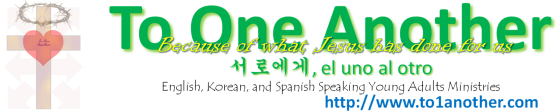 